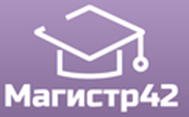 Всероссийский проект конкурсовметодических  разработок  уроков и внеклассных мероприятийдля педагогов и обучающихся.«Лучший формат урока(занятия)»I полугодия 2017-2018 учебного годаПубликуются списки победителей и призеров конкурса.Остальные участники получат дипломы лауреатов / сертификаты за участие.Рассылка наградных документов (до 15 февраля 2018 года).Приказ № 12 от 03.02.2018г.№ п/пФИОРЕГИОН1Пивоваров Евгений ВасильевичАлтайский край2Даркина Анна ВладимировнаГ. Воронеж3Зейналова Анна БорисовнаЗабайкальский край4Хащак Лариса ЮрьевнаЗабайкальский край5Гроцкая Галина ГавриловнаЗабайкальский край6Тараканова Татьяна МихайловнаИркутская область7Кустова Светлана НиколаевнаКамчатский край8Безрученкова Ольга АнатольевнаГ. Кемерово9Алибекова Лидия ИвановнаКраснодарский край10Шаститко Татьяна АнтоновнаЛенинградская область11Воронина Елена ВалерьевнаЛенинградская область12Морозов Андрей ВладимировичМосковская область13Лукьянова Нина АнатольевнаМосковская область14Аникеева Инна АлександровнаГ. Омск15Васильева Елена НиколаевнаОренбургская область16Турбина Кристина СергеевнаОренбургская область17Никулкина Ирина АлександровнаСамарская область18Мязитова Румия МансуровнаСамарская область19Ганина Людмила ФеогентовнаСвердловская область20Бородина Наталья НиколаевнаРеспублика Татарстан21Волкова Ольга Викторовна, Миловидова Венера ВладимировнаРеспублика Татарстан22Хусаинова Сария ХасановнаРеспублика Татарстан23Новоторова Вера АлексеевнаТверская область24Соловьева Виктория ЮрьевнаТверская область25Ногинова Ольга АнатольевнаТверская область26Басова Людмила КонстантиновнаТомская область27Парфенова Юлия ВладимировнаТюменская область28Митрофанова Екатерина ВладимировнаУдмуртская Республика